 ЗВІТ 
про виконання договору про закупівлюУнікальний номер оголошення про проведення конкурентної процедури закупівлі/спрощеної закупівлі, присвоєний електронною системою закупівель, або унікальний номер повідомлення про намір укласти договір про закупівлю (у разі застосування переговорної процедури закупівлі):   UA-2023-01-17-000282-a.  2. Номер договору про закупівлю: 32.3. Дата укладення договору про закупівлю: 08 лютого 2023 року.4. Ціна в договорі про закупівлю: 222 816,00 грн. 5. Найменування замовника: ВИКОНАВЧИЙ КОМІТЕТ КРОЛЕВЕЦЬКОЇ МІСЬКОЇ РАДИ. 6. Місцезнаходження замовника: 41300, Сумська область, місто Кролевець, вулиця Грушевського, будинок 19.7. Ідентифікаційний код замовника в Єдиному державному реєстрі юридичних осіб, фізичних осіб- підприємців та громадських формувань: 04058060.8. Категорія замовника: орган місцевого самоврядування.9. Найменування (для юридичної особи) або прізвище, ім’я, по батькові (для фізичної особи) учасника, з яким укладено договір про закупівлю: Товариство з обмеженою відповідальністю "Інформаційне агенство "Північ Медіа".10. Ідентифікаційний код учасника в Єдиному державному реєстрі юридичних осіб, фізичних осіб- підприємців та громадських формувань або реєстраційний номер облікової картки платника податків або серія та номер паспорта (для фізичних осіб, які через свої релігійні переконання відмовляються від прийняття реєстраційного номера облікової картки платника податків та офіційно повідомили про це відповідний контролюючий орган і мають відмітку у паспорті) постачальника товарів, виконавця робіт чи надавача послуг, з яким укладено договір про закупівлю: 43243109.11. Місцезнаходження (для юридичної особи) або місце проживання (для фізичної особи) учасника, з яким укладено договір про закупівлю, номер телефону: 41100, Україна, Сумська область, місто Шостка, вулиця Свободи, будинок 51, телефон +38 (095) 560 16 92.12. Назва предмета закупівлі із зазначенням коду за Єдиним закупівельним словником (у разі поділу на лоти такі відомості повинні зазначатися щодо кожного лота) та назви відповідних класифікаторів предмета закупівлі і частин предмета закупівлі (лотів) (за наявності): ДК 021:2015-92400000-5 "Послуги інформаційних агенств" (послуги з висвітлення діяльності Кролевецької міської ради на інформаційній платформі www.05453.com.ua у 2023 році (публікація матеріалів щомісяця, починаючи з січня 2023 року по грудень 2023 року включно, дублювання статей в соціальні мережі на офіційні сторінки інтернет-видання та зйомка, монтаж та розміщення відео- матеріалів на інформаційній платформі)).13. Коди та назви відповідних класифікаторів предмета закупівлі і частин предмета закупівлі (лотів) (за наявності): ДК 021:2015-92400000-5 "Послуги інформаційних агенств".14. Кількість поставки товарів, виконання робіт чи надання послуг: 1 послуга (публікація матеріалів щомісяця, починаючи з січня 2023 року по грудень 2023 року включно) згідно Додатку № 2 до Тендерної документації. 15. Місце поставки товарів, виконання робіт чи надання послуг: 41300 Україна, Сумська область, Конотопський район, місто Кролевець, площа Миру, будинок 1.                                16. Строк поставки товарів, виконання робіт чи надання послуг: з 01 січня 2023 року по 31 грудня 2023 року (включно).17. Cтрок дії договору про закупівлю: з 08 лютого 2023 року по 31 грудня 2023 року.18. Сума оплати за договором про закупівлю: 187 316,00 грн.19. Причини розірвання договору, якщо таке мало місце: відсутні.20. Вид предмета закупівлі: послуги.21. Джерело фінансування закупівлі: Кошти місцевого бюджету.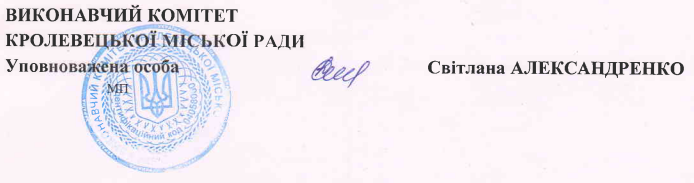 